О предоставлении за плату равную 365974,93 руб. (триста шестьдесят пять тысяч девятьсот семьдесят четыре руб. 93 коп.) 6/67 (шесть дробь шестьдесят седьмых) земельных долей в праве общей долевой собственности на земельный участок с кадастровым номером 02:36:000000:459, общей площадью 4730000 кв.м, из категорий земель сельскохозяйственного назначения        Рассмотрев заявление ООО «Прибельское», адрес местонахождения: Республика Башкортостан, Кушнаренковский район, с. Бардовка, ул. Центральная, дом 58, ОГРН 1150280066232, ИНН 0234000581, КПП 023401001, руководствуясь ст. 12 Федерального закона от 24.07.2002 № 101-ФЗ «Об обороте земель сельскохозяйственного назначения», ПОСТАНОВЛЯЮ:     1. Предоставить в собственность за плату, равную 365974,93 руб. (триста шестьдесят пять тысяч девятьсот семьдесят четыре руб. 93 коп.) 6/67 (шесть дробь шестьдесят седьмых) земельных долей в праве общей долевой собственности на земельный участок с кадастровым номером 02:36:000000:459, общей площадью 4730000 кв.м, из категорий земель сельскохозяйственного назначения, с разрешенным использованием: для ведения крестьянского (фермерского) хозяйства, расположенный по адресу: установлено относительно ориентира, расположенного в границах участка. Ориентир в границах землепользования КФХ индивидуального предпринимателя без образования юридического лица Ляпустина Николая Васильевича. Почтовый адрес ориентира: Республика Башкортостан, Кушнаренковский район.2. Обществу с ограниченной ответственностью «Прибельское» оформить договор купли-продажи на указанный земельный участок.3. Договор купли-продажи на земельный участок подлежит обязательной государственной регистрации в Управлении Федеральной службы государственной регистрации, кадастра и картографии по РБ.4. Контроль за выполнением данного постановления  оставляю за собой. Глава сельского поселенияМатвеевский сельсовет муниципального района Кушнаренковский район                                                                           Ф.С.Исламов  БАШkОРТОСТАН  РЕСПУБЛИКАһЫКУШНАРЕНКО РАЙОНЫ            МУНИЦИПАЛЬ РАЙОНЫНЫңМАТВЕЕВ  АУЫЛ СОВЕТЫ   АУЫЛ  билӘмӘһе    хакимиәте                     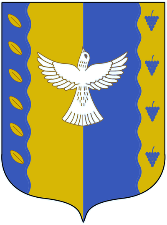                            АДМИНИСТРАЦИЯ СЕЛЬСКОГО ПОСЕЛЕНИЯ        МАТВЕЕВСКИЙ СЕЛЬСОВЕТМУНИЦИПАЛЬНОГО РАЙОНА  КУШНАРЕНКОВСКИЙ РАЙОНРЕСПУБЛИКИ БАШКОРТОСТАН                KАРАР                KАРАР                KАРАР                KАРАР                KАРАР                KАРАР   ПОСТАНОВЛЕНИЕ   ПОСТАНОВЛЕНИЕ   ПОСТАНОВЛЕНИЕ   ПОСТАНОВЛЕНИЕ   ПОСТАНОВЛЕНИЕ   ПОСТАНОВЛЕНИЕ19      июнь2018г.№6219июня2018г.